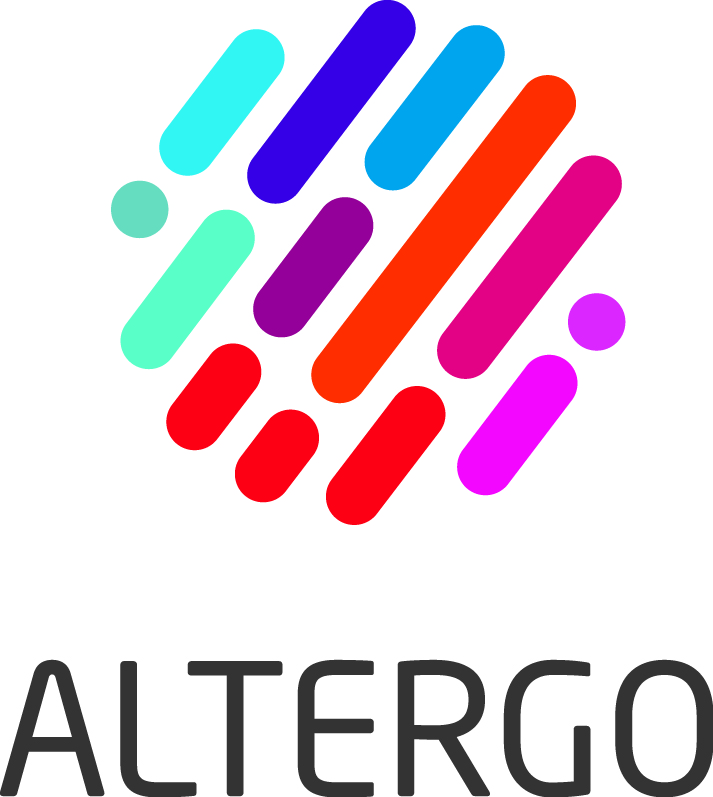 Récipiendaires du Prix Création Mon rêveAnnéeOrganismes Organismes 201920182017Centre communautaire RadissonAu nom de la Danse-QuébecLibre et SauvageCentre communautaire RadissonAu nom de la Danse-QuébecLibre et Sauvage2016Regroupement pour la Trisomie 212015La Gang à Rambrou2014Théâtre Aphasique